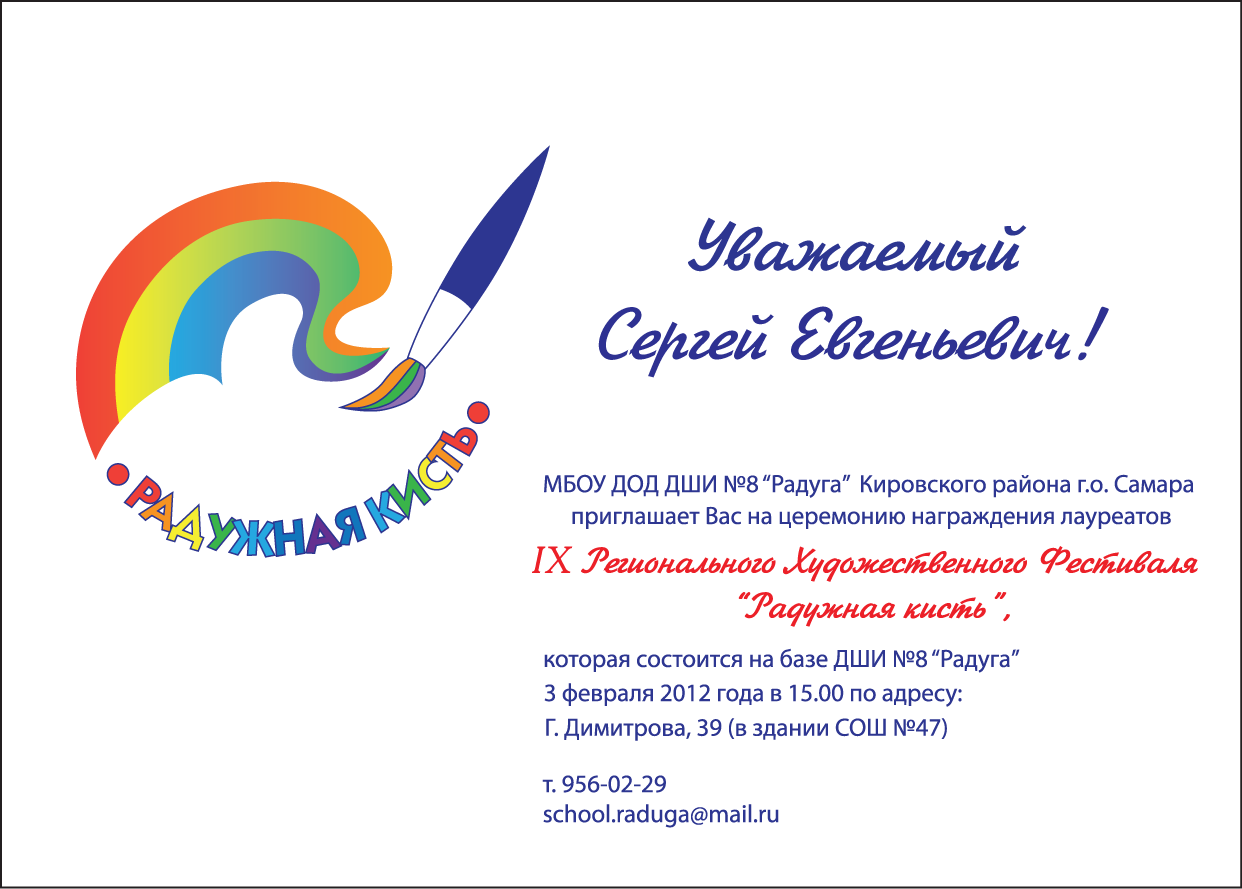 ПОЛОЖЕНИЕ XV МЕЖРЕГИОНАЛЬНОГО ХУДОЖЕСТВЕННОГО ФЕСТИВАЛЯ-ВЫСТАВКИ«РАДУЖНАЯ КИСТЬ»Учредитель – Департамент образования Администрации городского округа Самара Организатор – МБУ ДО ДШИ №8 «Радуга»   г.о. СамараСоорганизатор – Самарская региональная общественная организация культурно-просветительское общество «Миграш»I. Цели и задачи фестиваля-выставки:развитие творческого начала в каждом ребенке;популяризация детского художественного творчества г.о. Самара, Самарской области и других регионах России;определение уровня подготовки по изобразительному искусству в образовательных учреждениях общего и дополнительного образования по следующим направлениям: ДПИ, композиция;обобщение и распространение педагогического опыта работы ведущих педагогов г.о. Самара;творческое объединение детей.II. Время проведения фестиваля-выставки:Выставка с 1 декабря 2016 г. по 31 января 2017 г.Конкурс по композиции – 17 декабря  Награждение – 19 января 2017 г. в 15.00Демонтаж выставки	со 2 по 15 февраля 2017 г.III.В программе фестиваля-выставки:выставка – конкурс;выставка творческих работ педагогов;конкурс по композиции;подведение итогов, награждение.IV. Темы фестиваля-выставки: «Ах, как много на свете кошек»  «Наша добрая планета»  «Сказочные сны» IV. Место проведения фестиваля-выставки: МБУ ДО ДШИ №8 «Радуга»   г. о. Самара   г. о. Самара по адресу: 4443095, г. Самара, ул. Г. Димитрова, 39тел./факс (846) 956-02-29, school.raduga@mail.ruVI. Условия участия в фестивале-выставке:В конкурсах принимают участие воспитанники учреждений дошкольного, общего и дополнительного образования. Конкурсы проводятся по следующим возрастным группам:1 группа		5 – 6 лет2 группа		7 – 9 лет3 группа		10 – 12 лет4 группа		13 – 16 летVII. Условия проведения:Участники представляют заявки по установленной форме (см. Образец заявки).Принимаются работы формата Ф – А2, Ф – А3 (рамки 50х40 и рамки не меньше 30х40 в количестве не более 2 шт., Ф – А4). Для участников г. Самары и Самарской области – работы должны быть оформлены в паспарту, промаркированы (см. Образец оформления этикетажа) и представлены в рамах под оргстеклом. Для регионов – работы присылаются промаркированные, неоформленные и без рам. Оргкомитет оставляет за собой право предварительного отбора работ.По решению оргкомитета и жюри лучшие творческие работы участников могут быть оставлены в международный фонд детского рисунка. VIII. Порядок проведения фестиваля – выставки (не более 4-5 работ от учреждения):работы представляются в любой технике исполнения (гуашь, акварель, графика, скульптура, ДПИ: батик, роспись по дереву, глиняная игрушка, папье-маше);работы (графика, живопись) должны быть оформлены в рамках под пластик (работы, оформленные под стекло, не принимаются).Работы и заявки в печатном виде   принимаются с 17.10.2016 г. по 11.11.16 г. (с 10.00 до 15.00) по предварительному звонку Цедилову С.Г. по адресу: г. Самара, ул. Г. Димитрова, 39, каб.107. (тел. контакта: Цедилов Сергей Георгиевич 8-903-33-40-779) автобусом №№6, 16, 21, 37, 51, 70 – остановка Торговый центр «Орбита»; автобусом №№61, 71 – остановка «14-й микрорайон».Почтовый адрес: 443095 г. Самара, ул. Димитрова 39, МБУ ДО ДШИ №8 «Радуга». Работы возвращаются наложенным платежом (оплата пересылки).IX. Критерии оценки художественных работ:Художественные работы оцениваются по следующим критериям:выразительность художественных образов;эмоциональное отношение к изображенному;композиционная грамотность (композиционное построение, умение выделить главное);оригинальность художественной композиции.X. Порядок награждения: Победители и призеры будут награждены грамотами и дипломами фестиваля-выставки.XI. Заявки на участие в электронном виде   присылать на адрес: school.raduga@mail.ruс 01. 10.2016г. по 10.10. 2016г. (см. Образец заявки)8-903-334-07-79    Цедилов Сергей Георгиевич (приём и возврат работ)8-927-655-28-15    Чинкова Лариса Александровна (организационные вопросы)ПриложениеОбразец заявкиЗАЯВКА НА УЧАСТИЕв XIII межрегиональном художественном фестивале «Радужная кисть»Выставка – конкурс для детей. Темы работ в номинациях: (обязательно!!!)Выставка творческих работ педагогов		P.S. Просьба оформлять заявки на фирменном бланке учрежденияОбразец оформления этикетажаЭтикетаж приклеивается в нижнем правом углу на белой бумаге, шрифт TimesNewRoman, размер шрифта – 16 кегль, одинарный междустрочный интервал. Размер этикетки – 4/10 см.№Ф.И. участникавозрастО.У., классНазвание работыПедагог,тел. контакта№Ф.И.О. педагогаО.У.Название работыТехника исполненияТел. контактаИВАНОВА Ирина11 лет, г. Сызрань«Родной город»бум., гуашьпед. Петров А.С.